YKSITYISTEN PALVELUNTUOTTAJIEN TARJOAMAT TUKIPALVELUT NOKIAN ALUEELLA  Kuvalla ne yritykset, jotka tarjoavat myös sairaanhoidollista palvelua. 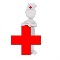 Tukipalvelut ovat usein ensimmäisiä itsenäisen asumisen tueksi tarvittuja palveluja. Kotiin tuotettavia tukipalveluja ovat: siivousvaatehuoltokauppa- ja muu asiointipalvelusaattajapalveluhenkilökohtainen hoivakylvetys- ja saunotuspalvelusosiaalista toimintakykyä edistävät palvelutOikeus arvonlisäverottomaan palveluun:Arvolisäverottomaan palveluun on oikeus, mikäli toimintakyky on alentunut sairauden, iän tai vamman vuoksi.Arvonlisäverottoman palvelun saamisen edellytyksenä on, että kodinhoitopalveluja tuottava yritys tekee asiakkaan kanssa avuntarpeen kartoituksen ja palvelusuunnitelman. Palvelusuunnitelman perusteella tehdään palvelusopimus sosiaalihuoltopalvelun tuottamisesta. Kodinhoitopalveluja tuottava yritys hoitaa asioinnin verohallinnon kanssa. Arvonlisäveron maksuvapauden voit saada tilanteesta riippuen myös määräajaksi.Myös arvonlisäverovapaa palvelumaksu on kotitalousvähennyskelpoista kulua, vuonna 2020 vähennysoikeus on 40 % työn osuudesta. Edellytyksenä on 100 euron omavastuun täyttyminen kalenterivuoden sisällä. Kotitalousvähennys pitää asiakkaan itse hakea verotukseen. Lisätietoa kotitalousvähennyksen hakemisesta: Vero: 029 497 002 ja https://www.vero.fi/henkiloasiakkaat/verokortti-ja-veroilmoitus/tulot-ja-vahennykset/kotitalousvahennys/TUOTTAJAYHTEYSTIEDOTPALVELUMATKATHINTA ALK.ALV O%AAGA-HOIVA TAMPERE OY (Tampere)0449794265, 0449769903ajhoiva@gmail.comasiointi, siivous, kotiapukuuluu hintaan27€-50€/hANNAN LÄHIAPU  (Nokia)0503647580 anna@lahiapu.fiasiointi, pihatyöt, kotiapu, siivouskuuluu hintaan28,23€/hANNE HIRVELÄ TMI (Ylöjärvi)0405198498hirvanne@gmail.comsiivous, asiointi, ulkoilu, henk.koht.hoivakuuluu hintaan29€/hAPU HELKA OY(Tampere)0407243829 info@apuhelka.fihenk.koht.hoiva, kotiapu, siivous, asiointi- ja saattopalvelukuuluu hintaan 5km säteellä keskustasta37€/hAPUKOLMIO OY  (Tampere) 0102924300 info@apukolmio.firemontit, kotiapu, sairaanhoitoTampereen alue kuuluu hintaan, muuten 0,50€/km36-47,50€/hAPUNALLECami Suikkonen 045 1513099camomilla@hotmail.fikotipalvelun tukipalvelutkuuluu hintaan36€/hAVUSTAJASI OY(Tampere)040 5041 032christina.brandt@avustajasi.fiwww.asiakaspalvelu@avustajasi.fihenk.koht.hoiva, asiointiapu, atk-apuYli 20km edestakaisesta matkasta 0.50€/km30-60€/hBLUE SOLAR CARE (Nokia) 0447561471bluesolarcare@gmail.comasiointi, pihatyöt, siivous, sairaanhoitoKuuluu hintaan30€/hCITYWORK AVUSTAJAPALVELUT Oy (Tampere)040 723 6424 avustaja@citywork.fiHenk.koht.hoiva, siivous, vaatehuolto, kuljetus, asiointi ja saattaja-apukuuluu hintaan 10 km säteellä kaupungintalolta 29,90€/h DEBORA OY (Tampere)0503283210sanna.suolahti@debora.fiasiointi, henk.koht.hoiva, siivous, kotipalvelu0,50€/kmalk.33,90€/hDOS LINE KY (Tampere)033175410dosline@dosline.fisiivous, henk.koht.hoivalaskutetaan erikseenalk.37€/h(min.2h)EM APU OY  (Hämeenkyrö)0505707870 emapu@gmail.comsiivous + pienet muut avut, asiointikuuluu hintaan29€/hHOIVA- JA KOTIPALVELU ADAGIO OY(Kyröskoski)0404128472 adagio@adagio.fikotiapu, henk.koht.hoiva, asiointi, kuljetus, siivous, lääkejakokuuluu hintaan33€/hHOIVA MIMOSA (Nokia)0443302264pia.heinonen@hoivamimosa.comvirikeohjausta(harraste-käynnit, keskustelu, ulkoilu, laulaminen, kotijumppa, puutarhatyöt)kuuluu hintaan54€/hHOIVAPALVELUT TAINA OY (Parkano) 0400907156hoivapalvelutaina@ippnet.fisiivous, henk.koht.hoiva, sairaanhoitokuuluu hintaan38€/hHÄMEEN LAATUSIIVOUS (Sahalahti)0445586569sanna.ahtineva@hameenlaatusiivous.fisiivousmatka lasketaan aikaan31€/hmin.2,5h/krtJML-HOIVA (Nokia)045 2739676jmlhoiva@gmail.comHenk.koht hoiva, asiointi, kotiapu,siivous,ulkoilusopimuksen mukaan27.90€-37.90€/hKARHUN KOTIPALVELU  (Tampere)0456413225info@karhunkotipalvelu.fikotiapu, henk.koht.hoiva, asiointi, sairaanhoitoveloitetaan alk.30€/h+la-su lisätKIRANT (Lempäälä)0403583855info@palvella.fiseuranpito, siivous, henk.koht.hoiva, asiointikuuluu hintaan 10km säteellä18€-29,84€/hKOSKIHOIVA OY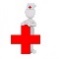 (Tampere)0503300099asiakaspalvelu@koskihoiva.fikotiapu, siivous, sairaanhoito + labranäytteetsovitaan asiakas-kohtaisesti32,50€-72,50€/hKOTI- JA HOIVAPALVELU UNELMA (Tampere)0404645121 khp.unelma@gmail.com siivous, henk.koht.hoiva, kotiapu, asiointikuuluu hintaan38€/hKOTIAPU AILA HOUNI (Nokia)0442371505kotiapuailahouni@gmail.comsiivous, asiointi, henk.koht.hoivakuuluu hintaan24,32€/hKOTIHOITOPALVELU MINNA KRISTIINA (Tampere)0405723833 koskivuori.minna@gmail.compihatyöt, kotiapu, siivousYli 15km yhdensuuntaisesta matkasta erillinen km korvaus29-36€/hKOTIPALVELUTERHI NIEMINEN (Sastamala)0408467885terhi.vainionpera@gmail.comsiivous, asiointi, ulkoilu, henk.koht.hoivakuuluu hintaan30€/hKOTIPALVELU ANNI JA ONNI , (Nokia)0406845145 tarja@annijaonni.fiasiointi, pihatyöt, kotiapu, henk.koht.hoiva0,60€/km34-36€/hKOTIPALVELU EMPATIA (Tampere)0445311115sanna.luoma@kotipalveluempatia.fiasiointi, kotiapu, siivous, henk.koht.hoivakuuluu hintaan28€/hKOTIPALVELU JADE (Siivikkala)0449684245jade@kotipalvelujade.fisiivous, kotiapu, asiointikuuluu hintaan 10km säteellä35€/h + 1xkk 5€ palvelumaksuKOTIPALVELU JP (Kangasala)0503555008kotipalveluJP@gmail.comdigiapu, remontit, siivouskuuluu 25km säteellä30€/hmin.2h/kertaKOTIPALVELU KEHRÄLINTU  (Tampere) 0504372574 info@kehralintu.fikotiapu, sairaanhoito          5€alk.34/hKOTIPALVELU KILPI (Hämeenkyrö) 0456137874kotipalvelu.kilpi@gmail.comapteekki ym. asiointi, siivous, lyhytaik. hoitaja kotiin, lääkkeen jakokuuluu hintaan28-30€/hKOTIPALVELU KUKKA (Tampere)0503225756 kotipalvelukukka@gmail.comsiivous, asiointi, henk.koht.hoivakuuluu hintaan jos pääsee julkisilla lähelle31,45€/hKOTIPUHTAAKSI SAHERA  (Tampere)0975175222asiakaspalvelu@kotipuhtaaksi.fisiivous, asiointi, henk.kohthoiva, kuljetuspalv.kuuluu hintaan42€/h + 9€ välinekulutKOTONA ASUEN SENIORIHOIVA OY (Tampere)0504722829, 0504722830satu.niemela@kotonaasuen.fi tampere@kotonaasuen.fi kotiapu, henk.koht.hoiva, asiointi/kuljetus, siivous, seuranpito yms.kuuluu hintaan (kuljetus +asiointi0,66€/km)35,90€/hLAPINTUULEN HOIVA (Tampere)045 2025282kotisiivous, ikkunanpesut, avustus- ja asiointipalvelut, pyykkihuolto, saattajapalvelut10km ylittävältä osalta 0,50e/km38-40€/h min.2h/kerta LOHILAMMI (Sastamala)0505186128birgitta@kopteri.nethenk.koht.hoiva, asiointi, ulkoilu, pienet koti- ja pihatyöt, lääkejakokuuluu hintaan 10km säteellä Nokian kesk, yli menevä 0,45€/km25,80€/hLOISTOHOIVA (Tampere)0108509520tampere@loistohoiva.fikotiapu, henk.koht.hoiva, asiointi/kuljetus, siivouskuuluu hintaan(kuljetus 0,66€/km)36,50€/h+ ilta, la, su lisätLÄHIMMÄINEN HOITAJAPALVELU (Lempäälä) 0407531864 stiina.varhi@lahimmainen.fihenk.koht.hoiva, asiointipalv., siivous, ulkoilutus, sairaanhoitokuuluu hintaan34€/h + ilta- ja vkonloppu-lisätMATROCKS OY PIRKANMAANEXTRA-AVUSTAJAT(Tampere)0409607883toimisto@matrocks.fisaatto ja kuljetuspalvelu, omaishoidon vapaat palvelusetelillä kotiinkuuluu hintaan30€-34€/hMEDICOMISSIO SAIRAANHOITO-PALVELU (Kangasala) 0458949961asiakaspalvelu@medicomissio.com24/7 kotihoito, sairaanhoito, verikokeet+vienti labraan, fys-palvelut, veteraanit, siivous, henk.koht.avustusriippuen palvelusta kuuluu hintaan, tai veloitetaan erikseen28€-40€/hfys 65€/hMEHILÄINEN (Tampere)0408012972, 0503480292hanna.latosaari@mehilainen.fisuvi.leppanen@mehilainen.comhenk.koht.apukuuluu mukaan23,49€/hMEHILÄINEN (Nokia)0407599636riitta.halminen@mehilainen.fikotiapu (vain sotainvalideille ja veteraaneille)kuuluu hintaan53€/hMESIMARJASI OY (Tampere)0458543393info@mesimarjasi.fiSairaanhoito, siivous (asiakkaan välineillä), henk.koht.hoiva, kotiapu, asiointi6€:n käyntikorvaus33,33- 72€/hMK-KOTIAPU  (Pirkkala)0442518149maarit@mk-kotiapu.fisiivous ym. koti-apu, asiointi, pihatyötkuuluu hintaan29€/h(min.2h)MONIPALVELU VILÉN (Ylöjärvi)0443838603virpi@monipalveluvilen.comsiivous, kotitalkkarointikuuluu hintaan28€-45€/hMS HOIVA- JA HOITOPALVELU (Ylöjärvi)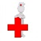 0458809819marika.stenberg@kolumbus.fikotipalvelu, kotisairaanhoito, kotiapu0,45€/km36-55€/hNÄSIN SIIVOUS (Tampere)0400234361 nasi@nasinsiivous.fisiivous, on hygieniapassi13€31€/hOSUUSKUNTA TAIDOKKAAT (Ylöjärvi)040 6216671info@taidokkaat.fisiivous, kotiapu, ulkoilu, henk.koht.hoiva, järjestelijä, asiointi, pihatyöt, sähkö- ja rakennustyötsovitaan asiakaskohtaisesti (0,48€ /km)29,03€/h PETRAN KOTIAPU (Tampere)0405819629petrankotiapu@gmail.comkotiapu, siivous, henk.koht.hoiva, asiointi15min lasketaan aikaan36€/hPIRKANMAAN AVUSTAJAKESKUS OY(Tampere)0504478122asiakaspalvelu@pirkanmaanavustajakeskus.fikotiapu, asiointi, henk.koht.hoiva, lukemisen, kirjoittamisen ja digiasioinnin apu ym. Veteraanitkuuluu hintaan 20km säteellä32€/h+ ilta-, yö- ja vkonloppu-lisätPROFIILI PALVELUT OY (Tampere)0407360595 myynti@profiili.comkotiapu, siivouskuuluu hintaan33,11€/hPÖLYVAHTI OY(Nokia)0503725465ilkkarantala71@gmail. comsiivous, asiointi, kuljetuspalvelu, pienet korjaukset, pihatyöt, ulkoilu, raivaussiivouskuuluu hintaan34€/hSANTALA PALVELUT(Nokia)0406358891info@santalapalvelut.fiasiointi, kotiapu, siivouskeskustan alue kuuluu hintaan27€/hSERAN PUHTAUTTA JA PALVELUA OY(Tampere)0505922160info@seran.fiSiivous, pienet pihatyötmatka lasketaan aikaan36€/h (yli 4h siivousta 1kk aikana)SIIVOUS JA KOTIPALVELU NYMAN (Hämeenkyrö)050 3432750kotiapu, siivous, asiointiapu, ruuanlaittokuuluu hintaan30€/hSIIVOUSPAJA OY(Tampere)0500715886siivouspaja@gmail.comsiivousveloitetaan36,29-44,35€/hSINUN HOIVA OY (Tampere) 0447097914kotihoito@sinunhoiva.fisairaanhoito, kotiapu, henk.koht.hoiva, asiointi, ulkoilukuuluu hintaan34€/h39€/h/sairaanhoitoSISKOSET OY  (Nokia)0407366155anu.leivaara@siskoset.fiSiivouskeskustan alue kuuluu hintaan, muuten 0,50€/km34,34€/hSIVINA OY (Tampere)0503068096tampere@sivina.fisiivous, kotiapu, asiointimatka lasketaan aikaanalk.33,79€/hSOTAINVALIDIEN VELJESLIITTO0503522537sirpa.autero@sotainvalidit.fisotainvalideille sekä sotiemme veteraaneille: siivous, ulkoilu, asiointikuuluu hintaan5-20€/h min.2,5h/krtT:MI VESA JÄRVENSIVU (Nokia)0440860538vesa.jarvensivu@mac.comsiivous, asiointi, kodin korjaukset, pihatyöt, raivaussiivous,päihdeosaaminenkuuluu hintaan32€/hTmi Riikonen monitoimipalvelu(Vesilahti)0400946018ttriikone@gmail.compihan kunnossapitotyöt, siivouskuuluu hintaan, yli 50km matkasta korvaus erikseen32€/h2021 alk. 35€/hTmi KAARINA DAVIS (Siuro)045 672 7279kdluonto@gmail.comsiivous- ja kodinhoitotyöt, asiointi-, ulkoiluapu, pienet pihatyöt ja sisäremontit, maalaus, pienet asennukset, lyhytaikainen eläintenhoito mahdollinen km.korvaus 0,74€/km 29€/hTMI KOTIAPU JUVONEN(Tampere)0405562650harrijuvonen@netti.fiasiointi, kulj.palv, pihatyöt, pienet korjaustyöt, siivouskuuluu hintaan35€/h60€/2hTMI LEA PAANANEN- RIIKONEN (Vesilahti)0405787441lea.p-riikonen@luukku.comsiivous, pihatyötkuuluu hintaan32€/h2021 alk. 35€/hSUOMEN SENIORIHOIVA OYMilja Hänninen, puh. 050 5335700, milja@suomenseniorihoiva.fiKotipalvelun tukipalvelutKuuluu hintaan40€/h